BAKERSFIELD COLLEGE STUDENT GOVERNMENT ASSOCIATION  1801 Panorama Drive, BCSGA Boardroom | Bakersfield, California 93305  DEPARTMENT OF STUDENT ORGANIZATIONS  Thursday February 10, 2022                     3p.m.- 4p.m.         	Zoom Meeting ID: 967 1526 6149                                                         https://cccconfer.zoom.us/meeting/register/tJcudO6grDwjE9EV60Vgcn5Yy7j5huLsnEex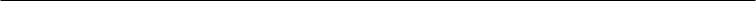 CALL MEETING TO ORDER The meeting was called to order at 3:06 pm.  ASCERTAINMENT OF QUORUM  A majority quorum must be established to hold a bona fide meeting  Roll CallDirector of Student Organizations Escobar- PresentAdvisor Alvarez- PresentStudent Organization Funding Manager Kaur- PresentSenator Grewal - Present Senator Makarai - PresentA majority quorum is established therefore a bona fide meeting can be held. 3.  CORRECTIONS TO THE MINUTES  The Body will discuss and correct minutes from previous meetings.                  a. The Body will consider the approval of unapproved minutes from the meeting held on 11/19/2021 	  b. Minutes from the meeting held on 11/19/2021 are approved.  4.  PUBLIC COMMENT  This segment of the meeting is reserved for persons desiring to address the Body on any matter of concern that is not stated on the agenda. A time limit of three (3) minutes per speaker and fifteen (15) minutes per topic shall be observed. The law does not permit any action to be taken, nor extended discussion of any items not on the agenda. The Body may briefly respond to statements made or questions posed, however, for further information, please contact the BCSGA Vice President for the item of discussion to be placed on a future agenda. (Brown Act §54954.3)     a. Introduction of meeting attendees Abigail Harris, Vice president, and Austin, President of NAFMEJamocha, president of Japanese Culture ClubDanny Escobar, president of the sexual and gender awareness club (SAGA)Adrianna Oceguera Donahue, Rape prevention education program-  Hosting an event at end of march and wants to provide training for clubs and students to join. Would love to collaborate with all the student orgs and will appreciate it if all the student org can attend. 	5.  REPORTS OF THE ASSOCIATION  The chair shall recognize any officer of the association, including the BCSGA Advisor, to offer a report on official activities since the previous meeting and make any summary announcements deemed necessary for no longer than three minutes, save the advisor, who has infinite time.  Director of Student Organizations, Daniel Escobar  Nothing to ReportBCSGA Advisor, Nicole Alvarez  Nothing to Report6.  NEW BUSINESS        Items listed have not already been discussed once and thus are considered for approval by the Body  Student Org Networking Social Alvarez- Social event for all student orgs to participate to recruit more members. Have not decided on a date and time yet but will inform the stud orgs in another meeting. Discussion on Student Organization travel Alvarez- The form for stud org travel is available on the student org website. Important to note that the form must be submitted 14 days prior to travel day. The form can be accessed on the Bakersfield college website in the student org section. Approval of SOF grant for student organization NAFMENAFME is a student org for music involvement for faculty and students. They want to travel to CASMIK which is a music event that many music educators and music professionals are attending. It’s an event where they can learn more about professional music and many recruiters from universities will also be presenting.  A great resource to learn about how to be a good music educator. It is beneficial to attend this conference because it allows them to talk with music educators and experience firsthand what the profession is like. Roll Call Vote for approval of SOF grantDirector Escobar- AyeSenator Grewal- AyeSenator Makarai- AyeManager Kaur- Aye  7.  ANNOUNCEMENTS  The Chair shall recognize in turn BCSGA Officers requesting the floor for a period not to exceed one minute.  Nothing to Report8. ADJOURNMENTThe meeting was adjourned at 3:21 pm.Agendas are posted seventy-two (72) hours, before the meetings commences in accordance with the Ralph M. Brown Act. Agendas are posted at the Bakersfield College Campus Center and online at www.bakersfieldcollege.edu/bcsga. Action items may be taken out of the order to be presented at the discretion of the n supports providing equal access to all programs for people with disabilities. Reasonable efforts will be made to provide accommodations to people with disabilities attending the meeting.  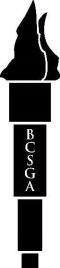 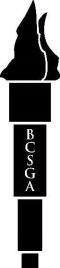 If you would like to request a copy of any of the agenda items or supporting materials listed, please contact Office of Student Life at (661) 395-4355 or email studentlife@bakersfieldcollege.edu.  